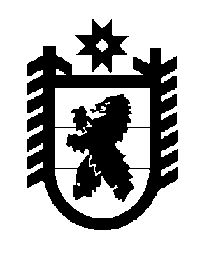 Российская Федерация Республика Карелия    ПРАВИТЕЛЬСТВО РЕСПУБЛИКИ КАРЕЛИЯРАСПОРЯЖЕНИЕот  9 июня 2016 года № 422р-Пг. Петрозаводск В соответствии с пунктом 2 части 1 статьи 26 и статьей 9 Градостроительного кодекса Российской Федерации, статьями  13 и 15 Федерального закона от 21 декабря 2004 года № 172-ФЗ «О переводе земель или земельных участков из одной категории в другую», на основании ходатайства Цуркану Радиона Валериевича осуществить перевод двух земельных участков, имеющих кадастровые номера 10:20:0031401:819,  10:20:0031401:820, площадью 29230 кв. м и 
53176 кв. м соответственно (местоположение: Республика Карелия,  Прионежский район, в районе д. Половина), из состава земель запаса в земли сельскохозяйственного назначения.           ГлаваРеспублики  Карелия                                                              А.П. Худилайнен